Министр образования, науки и молодежной политики Краснодарского края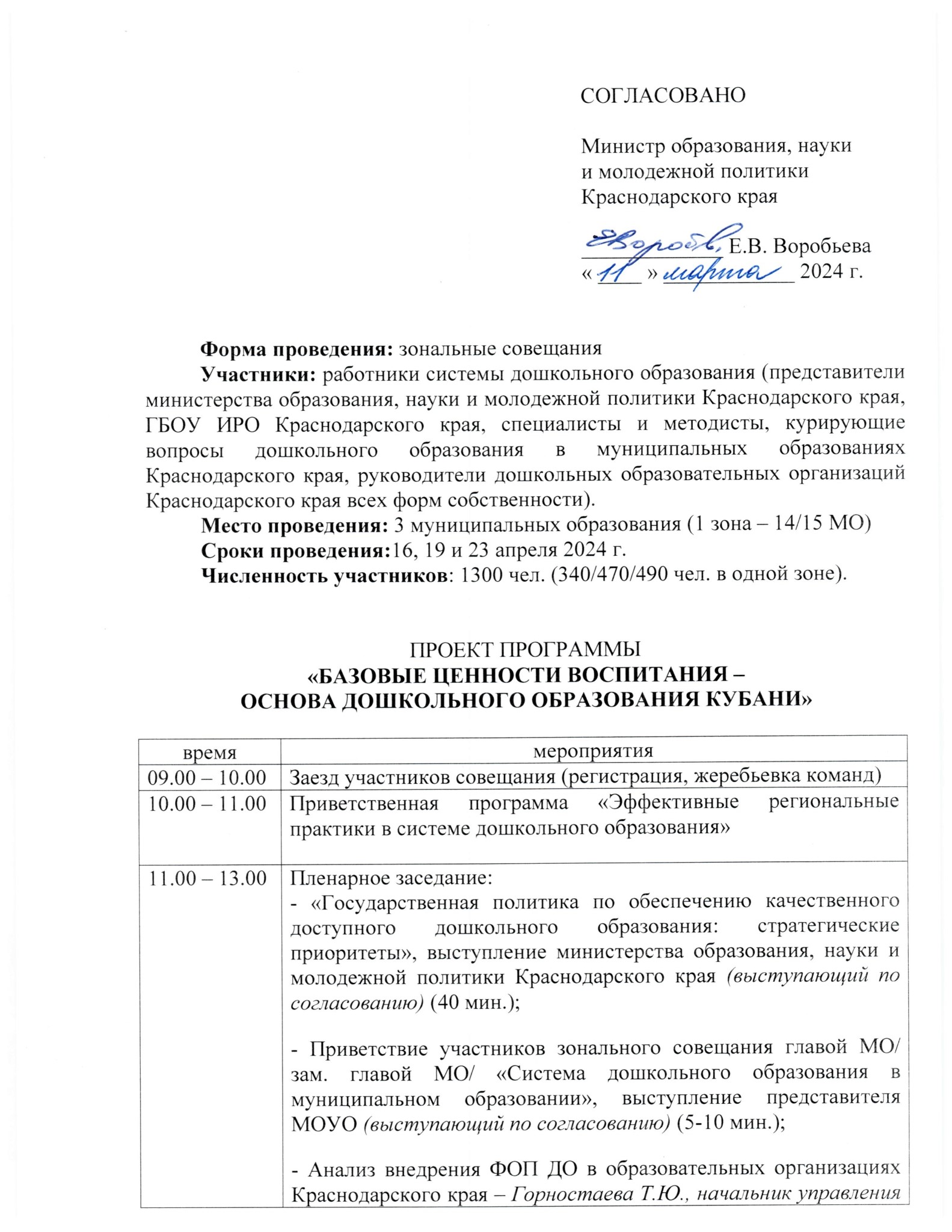 №иЖет агёв. Воробьева2024г.Форма проведения: зональные совещанияУчастники: работники системы дошкольного образования (представители министерства образования, науки и молодежной политики Краснодарского края, ГБОУ ИРО Краснодарского края, специалисты и методисты, курирующие вопросы дошкольного образования в муниципальных образованиях Краснодарского края, руководители дошкольных образовательных организаций Краснодарского края всех форм собственности).Место проведения: 3 муниципальных образования (1 зона — 14/15 МО) Сроки проведения:16, 19 и 23 апреля 2024 г.Численность участников: 1300 чел. (340/470/490 чел. в одной зоне).ПРОЕКТ ПРОГРАММЫ«БАЗОВЫЕ ЦЕННОСТИ ВОСПИТАНИЯ—ОСНОВА ДОШКОЛЬНОГО ОБРАЗОВАНИЯ КУБАНИ»	время	МСРОПРИЯТИЯ09.00 — 10.00	Заезд участников совещания (регистрация, жеребьевка команд)10.00 — 11.00	Приветственная	программа	«Эффективные	региональные практики в системе дошкольного образования»11.00 — 13.00	Пленарное заседание:«Государственная политика по обеспечению качественного доступного дошкольного образования: стратегические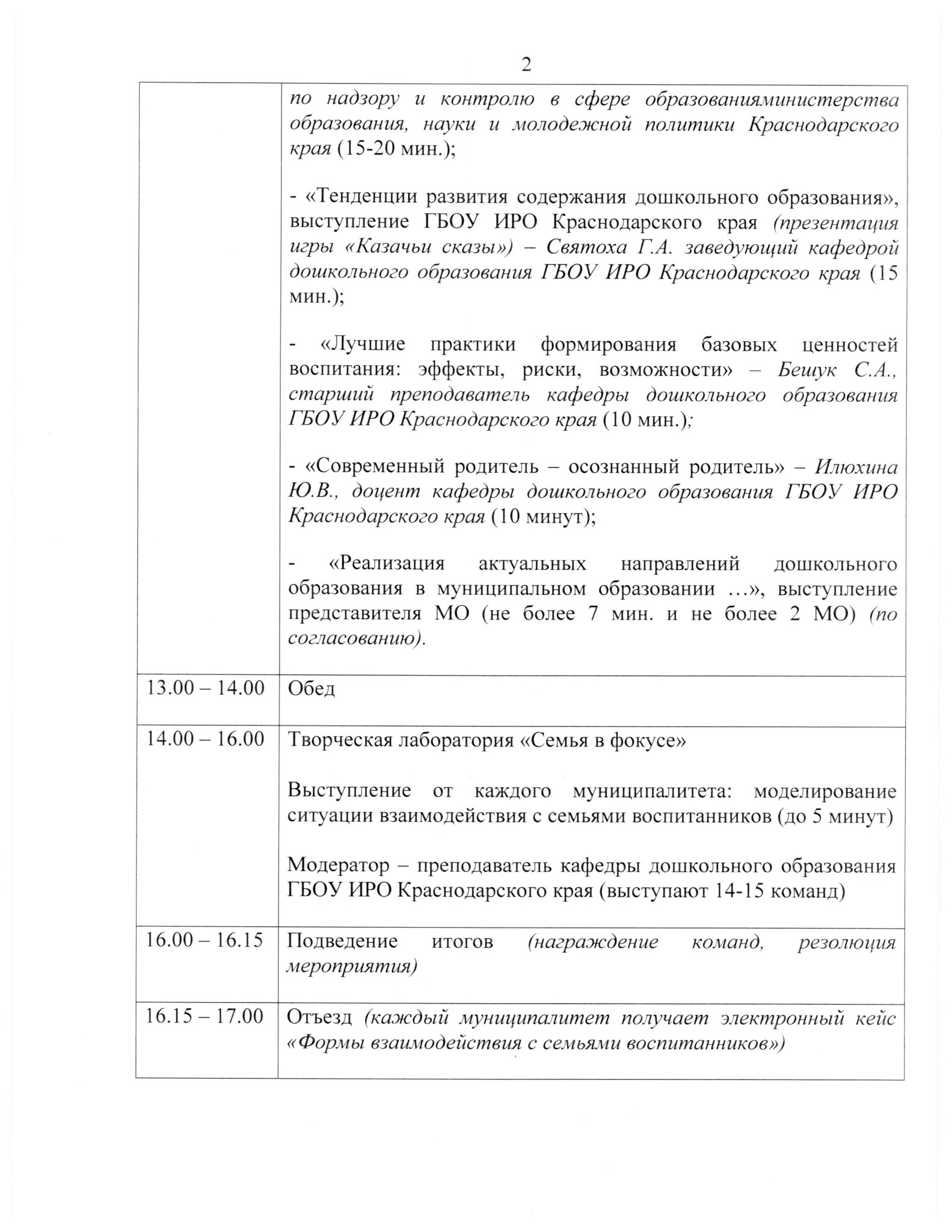 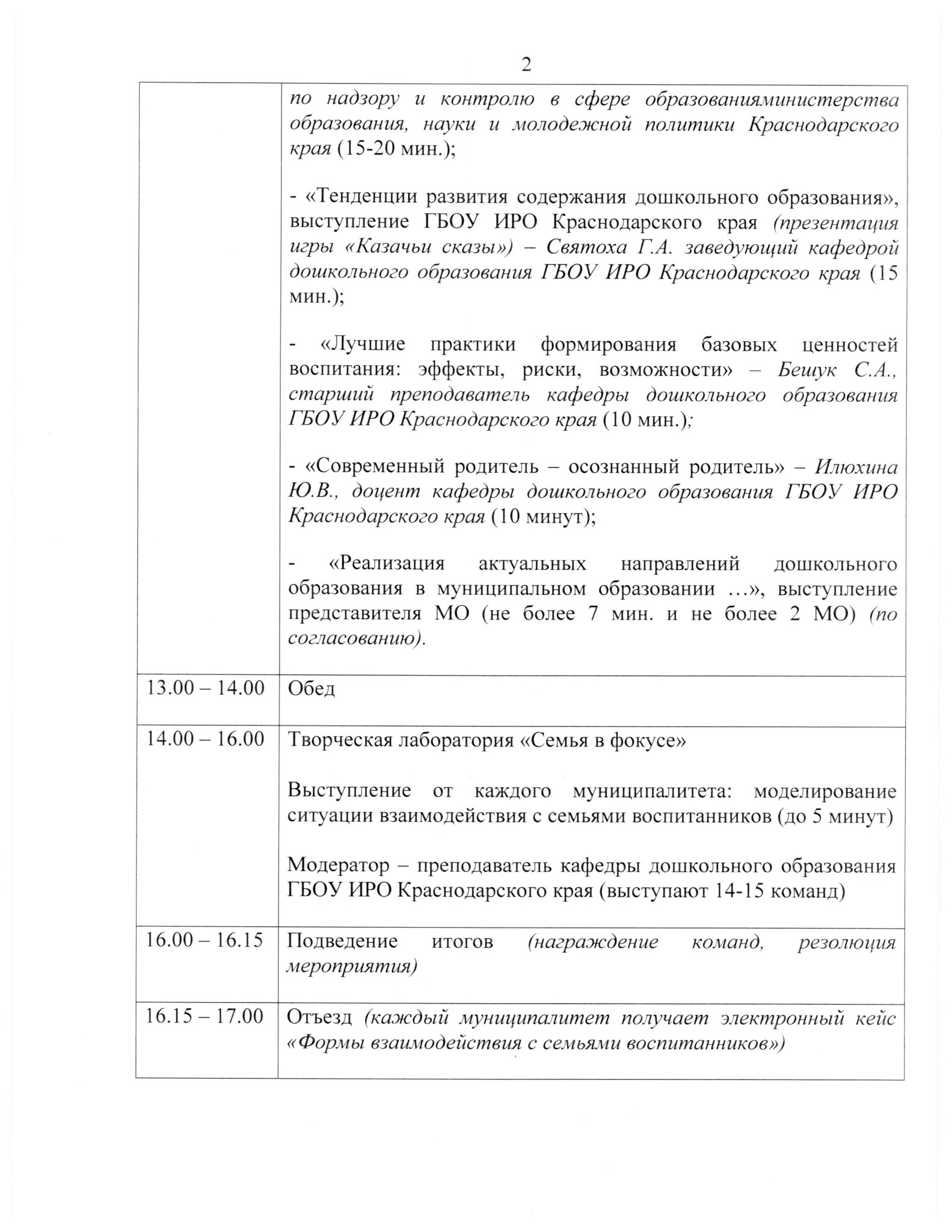 